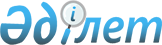 Об установлении ограничительных мероприятий
					
			Утративший силу
			
			
		
					Решение акима Дмитриевского сельского округа Тимирязевского района Северо-Казахстанской области от 26 июля 2019 года № 5. Зарегистрировано Департаментом юстиции Северо-Казахстанской области 26 июля 2019 года № 5494. Утратило силу решением акима Дмитриевского сельского округа Тимирязевского района Северо-Казахстанской области от 18 декабря 2019 года № 11
      Сноска. Утратило силу решением акима Дмитриевского сельского округа Тимирязевского района Северо-Казахстанской области от 18.12.2019 № 11 (вводится в действие со дня его первого официального опубликования).
      В соответствии с подпунктом 7) статьи 10-1 Закона Республики Казахстан от 10 июля 2002 года "О ветеринарии", на основании представления исполняющего обязанности главного государственного ветеринарно-санитарного инспектора Тимирязевского района от 10 июля 2019 года № 15-12/39, аким Дмитриевского сельского округа РЕШИЛ:
      1. Установить ограничительные мероприятия по бруцеллезу среди крупного рогатого скота на территории села Дмитриевка Дмитриевского сельского округа Тимирязевского района Северо-Казахстанской области.
      2. Контроль за исполнением настоящего решения оставляю за собой.
      3. Настоящее решение вводится в действие со дня его первого официального опубликования.
					© 2012. РГП на ПХВ «Институт законодательства и правовой информации Республики Казахстан» Министерства юстиции Республики Казахстан
				